DSWD DROMIC Report #3 on Tropical Depression (TD) “OFEL”as of 17 October 2020, 6PMSituation OverviewOn 13 October 2020, the Low Pressure Area East of Eastern Samar has developed into Tropical Depression and was named "OFEL". On 16 October the TD "OFEL" exited the Philippine Area of Responsibility (PAR) and continuously moving generally westward over the West Philippine Sea. Southwest Monsoon will bring light to moderate with at times heavy rains due to Southwest Monsoon over MIMAROPA, Western Visayas, Central Visayas, Northern Mindanao, Bangsamoro, and Zamboanga Peninsula. Flooding (including flashfloods) and rain-induced landslides may occur during heavy or prolonged rainfall especially in areas that are highly or very highly susceptible to these hazards. Source: DOST-PAGASA Severe Weather BulletinStatus of Affected Families / PersonsA total of 5,844 families or 26,685 persons were affected in 95 barangays in Regions CALABARZON, V and VII (see Table 1).Table 1. Number of Affected Families / Persons Note: Ongoing assessment and validation being conducted. Source: DSWD-FOs CALABARZON V and VIIStatus of Displaced Families / PersonsInside Evacuation CentersThere were 1,405 families or 5,023 persons who took temporary shelter in 89 evacuation centers in Regions CALABARZON and V. These families have now returned home. (see Table 2).Table 2. Number of Displaced Families / Persons Inside Evacuation CentersNote: Ongoing assessment and validation being conducted. Source: DSWD-FOs CALABARZON V and VIIOutside Evacuation CentersThere are 7 families or 40 persons currently staying with their relatives and/or friends in Region VII (see Table 3).Table 3. Number of Displaced Families / Persons Outside Evacuation CentersNote: Ongoing assessment and validation being conducted. Source: DSWD-FOs CALABARZON V and VIIDamaged HousesA total of 7 houses were totally damaged by Tropical Depression “OFEL” (see Table 4).Table 4. Number of Damaged HousesNote: Ongoing assessment and validation being conducted.  Source: DSWD-FO VIISituational ReportsDSWD-DRMBDSWD-FO IIDSWD-FO CALABARZONDSWD-FO MIMAROPADSWD-FO VDSWD-FO VII*****The Disaster Response Operations Monitoring and Information Center (DROMIC) of the DSWD-DRMB is closely monitoring the effects of TD “Ofel” and is coordinating with the concerned DSWD Field Offices for any significant updates.Prepared by:JEM ERIC F. FAMORCANJOANNA CAMILLE R. JACINTORODEL V. CABADDUReleasing OfficerPHOTO DOCUMENTATION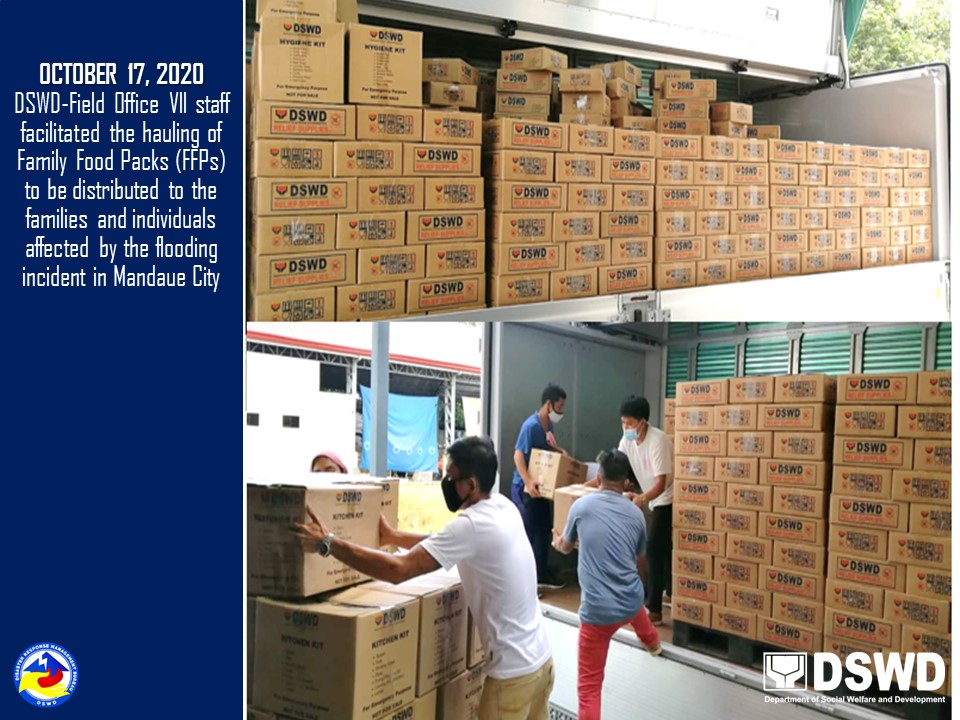 REGION / PROVINCE / MUNICIPALITY REGION / PROVINCE / MUNICIPALITY  NUMBER OF AFFECTED  NUMBER OF AFFECTED  NUMBER OF AFFECTED REGION / PROVINCE / MUNICIPALITY REGION / PROVINCE / MUNICIPALITY  NUMBER OF AFFECTED  NUMBER OF AFFECTED  NUMBER OF AFFECTED REGION / PROVINCE / MUNICIPALITY REGION / PROVINCE / MUNICIPALITY  Barangays  Families  Persons REGION / PROVINCE / MUNICIPALITY REGION / PROVINCE / MUNICIPALITY  Barangays  Families  Persons GRAND TOTALGRAND TOTAL                    95              5,844            26,685 CALABARZONCALABARZON                    65              1,601              5,595 LagunaLaguna                    16                 155                 651 Cabuyao                      1                     3                   11 City of Calamba                      3                   60                 232 Calauan                      1                     4                   13 Liliw                      3                   29                 139 Los Baños                      4                   28                 104 Nagcarlan                      1                     2                     9 Paete                      1                   22                   99 Pangil                      1                     4                   15 Santa Cruz (capital)                      1                     3                   29 QuezonQuezon                    49              1,446              4,944 Calauag                      3                   37                 153 Candelaria                      1                     6                   22 Gumaca                    25                 986              3,281 Lopez                      4                 101                 349 Lucena City (capital)                      2                   23                   99 Pitogo                    10                 282                 989 Plaridel                      4                   11                   51 REGION VREGION V                    22                 177                 760 Camarines NorteCamarines Norte                    10                   58                 238 Labo                      1                   25                 106 Mercedes                      2                   11                   34 San Vicente                      2                     6                   30 Talisay                      4                   12                   50 Vinzons                      1                     4                   18 Camarines SurCamarines Sur                    12                 119                 522 Buhi                      2                   56                 243 Del Gallego                      4                   14                   63 Lupi                      2                   32                 133 Ragay                      2                   15                   76 Siruma                      2                     2                     7 REGION VIIREGION VII                      8              4,066            20,330 CebuCebu                      8              4,066            20,330 Mandaue City                      8              4,066            20,330 REGION / PROVINCE / MUNICIPALITYREGION / PROVINCE / MUNICIPALITYNUMBER OF EVACUATION CENTERS (ECs)NUMBER OF EVACUATION CENTERS (ECs)NUMBER OF DISPLACEDNUMBER OF DISPLACEDNUMBER OF DISPLACEDNUMBER OF DISPLACEDREGION / PROVINCE / MUNICIPALITYREGION / PROVINCE / MUNICIPALITYNUMBER OF EVACUATION CENTERS (ECs)NUMBER OF EVACUATION CENTERS (ECs)INSIDE ECsINSIDE ECsINSIDE ECsINSIDE ECsREGION / PROVINCE / MUNICIPALITYREGION / PROVINCE / MUNICIPALITYNUMBER OF EVACUATION CENTERS (ECs)NUMBER OF EVACUATION CENTERS (ECs)FamiliesFamiliesPersonsPersonsREGION / PROVINCE / MUNICIPALITYREGION / PROVINCE / MUNICIPALITYCUMNOWCUMNOWCUMNOWGRAND TOTALGRAND TOTAL89-1,405-5,023-CALABARZONCALABARZON64-1,230-4,270-LagunaLaguna15-142-602-Cabuyao1-3-11-City of Calamba2-52-203-Calauan1-4-13-Liliw3-29-139-Los Baños4-28-104-Paete2-22-99-Pangil1-1-4-Santa Cruz (capital)1-3-29-QuezonQuezon49-1,088-3,668-Calauag3-37-153-Candelaria1-6-22-Gumaca26-830-2,723-Lopez5-101-349-Lucena City (capital)2-23-99-Pitogo7-82-281-Plaridel5-9-41-REGION VREGION V25-175-753-Camarines NorteCamarines Norte10-58-238-Labo1-25-106-Mercedes2-11-34-San Vicente2-6-30-Talisay4-12-50-Vinzons1-4-18-Camarines SurCamarines Sur15-117-515-Buhi5-56-243-Del Gallego4-14-63-Lupi2-32-133-Ragay2-15-76-Siruma2-----REGION / PROVINCE / MUNICIPALITY REGION / PROVINCE / MUNICIPALITY  NUMBER OF DISPLACED  NUMBER OF DISPLACED  NUMBER OF DISPLACED  NUMBER OF DISPLACED REGION / PROVINCE / MUNICIPALITY REGION / PROVINCE / MUNICIPALITY  OUTSIDE ECs  OUTSIDE ECs  OUTSIDE ECs  OUTSIDE ECs REGION / PROVINCE / MUNICIPALITY REGION / PROVINCE / MUNICIPALITY  Families  Families  Persons  Persons REGION / PROVINCE / MUNICIPALITY REGION / PROVINCE / MUNICIPALITY  CUM  NOW  CUM  NOW GRAND TOTALGRAND TOTAL                              380                                   7                            1,372                                 40 CALABARZONCALABARZON                              371                                  -                              1,325                                  -   LagunaLaguna                                13                                  -                                   49                                  -   City of Calamba                                  8                                 -                                   29                                 -   Nagcarlan                                  2                                 -                                     9                                 -   Pangil                                  3                                 -                                   11                                 -   QuezonQuezon                              358                                  -                              1,276                                  -   Gumaca                              156                                 -                                 558                                 -   Pitogo                              200                                 -                                 708                                 -   Plaridel                                  2                                 -                                   10                                 -   REGION VREGION V                                  2                                  -                                     7                                  -   Camarines SurCamarines Sur                                  2                                  -                                     7                                  -   Siruma                                  2                                 -                                     7                                 -   REGION VIIREGION VII                                  7                                   7                                 40                                 40 CebuCebu                                  7                                   7                                 40                                 40 Mandaue City                                  7                                   7                                 40                                 40 REGION / PROVINCE / MUNICIPALITY   NO. OF DAMAGED HOUSES   NO. OF DAMAGED HOUSES   NO. OF DAMAGED HOUSES REGION / PROVINCE / MUNICIPALITY  Total  Totally  Partially GRAND TOTAL77-REGION VII77-Cebu77-   Mandaue City77-DATESITUATIONS / ACTIONS UNDERTAKEN17 October 2020The Disaster Response Management Bureau (DRMB) is on BLUE alert status and is closely coordinating with the concerned Field Offices for significant disaster response updates.All QRT members and emergency equipment are on standby and ready for deployment.DATESITUATIONS / ACTIONS UNDERTAKEN17 October 2020DSWD-FO II submitted their terminal report.16 October 2020DSWD FO II staff attended the PDRA Core Group Meeting with other CVDRRMC Members and discussed the preparedness for response activities of every member agencies.Alerted all SWADTs, P/C/MATs to coordinate with their P/LDRRMCsEnsured standby logistical requirements and workforce through coordination with SWADT Offices and concerned LGUs on the management of stranded passengers   if arise.Continuous coordination with PDRRMCs for the monitoring of water level along the low lying areas that are prone to floods.DATESITUATIONS / ACTIONS UNDERTAKEN17 October 2020DSWD-FO CALABARZON submitted their terminal report.DATESITUATIONS / ACTIONS UNDERTAKEN15 October 2020DSWD-FO MIMAROPA submitted their terminal report.A total of 158 families or 665 persons have pre-emptively evacuated in 9 Evacuation Centers in Oriental Mindoro.DATESITUATIONS / ACTIONS UNDERTAKEN16 October 2020DSWD-FO V submitted their terminal report.DATESITUATIONS / ACTIONS UNDERTAKEN17 October 2020DSWD-FO VII has on going transportation of Family Food Packs amounting to ₱1,700,000.00 and Malong amounting to ₱1,000,000.00.The Mandaue City government deployed personnel to rescue flooded residents and evacuate them to the nearest evacuation sites identified. Rescue vehicles and ambulance also were visible in the area to provide immediate assistance.The City Social Welfare and Services (CSWS) has provided relief goods to the affected families.